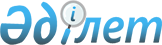 О порядке проведения проверок финансовой и внешнеэкономической деятельности в таможенных целях
					
			Утративший силу
			
			
		
					Приказ Таможенного комитета Республики Казахстан от 16 мая 1997 г. N 127-П. Зарегистрирован в Министерстве юстиции 13 июня 1997 г. N 318. Утратил силу - Приказом Председателя Таможенного Комитета Министерства государственных доходов РК от 15 февраля 2001 г. N 50 ~V011448



          В соответствии с Указом Президента Республики Казахстан,
имеющим силу Закона,  
 Z952368_ 
  "О таможенном деле в Республике Казахстан" 
и во исполнение Указа Президента Республики Казахстан "О дополнительных
мерах по реализации государственных гарантий свободы предпринимательской 
деятельности" ПРИКАЗЫВАЮ:




          1. Утвердить прилагаемый Порядок проведения проверок финансовой
и внешнеэкономической деятельности в таможенных целях.




          2. Пресс-службе (Муратбаева А.О.) обеспечить опубликование
настоящего Приказа в средствах массовой информации.




          3. Начальникам таможенных управлений и таможен обеспечить
ежеквартальное представление в Государственный таможенный комитет
Республики Казахстан отчетов о количестве проведенных проверок с
указанием наименований проверяемых лиц и результатов проведенных
проверок.




          4. Оперативно-аналитическому управлению (Жунусов А.М.) на
основании представленных отчетов осуществлять анализ проведенных
таможенными органами проверок.




          5. Контроль за исполнением настоящего Приказа возложить на
Заместителя Председателя Государственного таможенного комитета
Республики Казахстан Кирданова В.Д.




          6. Приказ вступает в силу с момента его государственной
регистрации.








          Председатель





                                            Утвержден



                                    Приказом Государственного
                                       таможенного комитета
                                       Республики Казахстан
                                    от 16 мая 1997 г. N 127-П














                            Порядок проведения проверок финансовой и




                внешнеэкономической деятельности в таможенных целях








          При наличии оснований полагать, что законодательство Республики
Казахстан и международные договоры, контроль за исполнением которых
возложен на таможенные органы, не соблюдаются либо соблюдаются не в
полной мере таможенные органы вправе назначать либо проводить в
пределах своей компетенции проверку финансовой и внешнеэкономической
деятельности лиц, перемещающих товары и транспортные средства через
таможенную границу Республики Казахстан, таможенных брокеров либо
иных лиц, осуществляющих деятельность, контроль за которой возложен
на таможенные органы Республики Казахстан.




          Таможенные органы Республики Казахстан вправе привлекать для
проведения проверок, относящихся к компетенции таможенных органов,
аудиторов на договорной основе. Расходы по оказанию аудиторских
услуг несет таможенный орган, назначивший проверку.




          Решение о проведении проверки финансовой и внешнеэкономической
деятельности лиц в таможенных целях принимается Государственным
таможенным комитетом Республики Казахстан либо начальником
таможенного управления (таможни) и оформляется в двух экземплярах в
форме специального предписания (Приложение 1). Предписание
заверяется печатью таможенного органа.




          Копия предписания обязательно вручается проверяемому лицу.




          При отказе лица в принятии предписания составляется акт об
отказе в принятии предписания с участием представителя проверяемого
лица.




          При проведении проверки финансовой и внешнеэкономической
деятельности должностные лица таможенных органов РК вправе:




          требовать безвозмездного предоставления и знакомиться с любой
документацией (включая банковскую) и информацией, касающейся
осуществления внешнеэкономической деятельности, имеющей отношение к
таможенному делу и функциям таможенных органов Республики Казахстан;




          получать от должностных лиц и других работников справки,
письменные и устные объяснения;




          опечатывать помещения;




          изымать по акту, составляемому по форме (Приложение 2),
документы, если они будут проверяться в другом месте (документы
могут изыматься только на время проведения проверки).




          Вся полученная в результате проверки информация является
конфиденциальной и может использоваться только в таможенных целях в
соответствии со статьей 16 Указа Президента Республики Казахстан,
имеющего силу Закона, "О таможенном деле в Республике Казахстан".




          При необходимости должностными лицами таможенных органов могут
устанавливаться место и время для ознакомления с документацией и
информацией.




          Действия должностных лиц таможенных органов Республики
Казахстан при осуществлении проверки не должны причинять
неправомерного ущерба лицу, чья финансовая и внешнеэкономическая
деятельность проверяется.




          За убытки или вред, причиненные лицам и их имуществу вследствие
неправомерных решений, действий при проведении проверок таможенные
органы несут ответственность в установленном законодательством
республики порядке.




          Результаты проверки незамедлительно сообщаются проверяемому
лицу и могут быть обжалованы им в установленном законодательством
порядке.





                                            Приложение 1



                                   к Порядку проведения проверок
                                  финансовой и внешнеэкономической
                                   деятельности в таможенных целях











                                                        ПРЕДПИСАНИЕ




       о проведении проверки финансовой и внешнеэкономической
                  деятельности в таможенных целях

1.__________________________________________________________________
    (наименование таможенного органа, осуществляющего проверку)
2.__________________________________________________________________
                  (наименование проверяемого лица)
3.__________________________________________________________________
                    (основание и цель проверки)
____________________________________________________________________
____________________________________________________________________
____________________________________________________________________
____________________________________________________________________
____________________________________________________________________
____________________________________________________________________
____________________________________________________________________
4. Сроки проведения проверки _______________________________________

5. Ф.И.О. должностных лиц, уполномоченных на проведение
проверки ___________________________________________________________
____________________________________________________________________
____________________________________________________________________
____________________________________________________________________

     Начальник
таможенного управления
     (таможни)
                                              ______________________
                                                 (Ф.И.О.подпись)

                                            Приложение 2



                                  к Порядку проведения проверок
                                 финансовой и внешнеэкономической
                                 деятельности в таможенных целях











                                                            ПРОТОКОЛ




            изъятия документов при проверке финансовой и
                  внешнеэкономической деятельности

В целях ____________________________________________________________
____________________________________________________________________
____________________________________________________________________
мною _______________________________________________________________
     (должность, Ф.И.О. лица, производящего изъятие документов)
____________________________________________________________________
____________________________________________________________________
____________________________________________________________________
произведено изъятие следующих документов ___________________________
____________________________________________________________________
____________________________________________________________________
____________________________________________________________________
____________________________________________________________________
____________________________________________________________________
____________________________________________________________________
____________________________________________________________________
в присутствии ______________________________________________________
     (Ф.И.О., подпись лиц, присутствующих при изъятии документов)
____________________________________________________________________
____________________________________________________________________
____________________________________________________________________

     Протокол подписывается лицом, производящим изъятие документов с
указанием должности, Ф.И.О.
      
      


					© 2012. РГП на ПХВ «Институт законодательства и правовой информации Республики Казахстан» Министерства юстиции Республики Казахстан
				